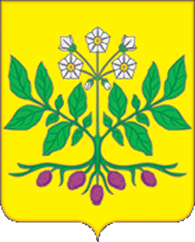 Об оплате труда работников,занимающих должности, не отнесенныек муниципальным должностям администрации  Джумайловского сельского поселенияКалининского района,занимающих должности,  не отнесенныек муниципальным должностями должностям муниципальной службыВ соответствии со статьей 135 Трудового кодекса Российской Федерации, в целях упорядочения оплаты труда работников, занимающих должности, не отнесенные к муниципальным должностям Джумайловского сельского поселения Калининского района п о с т а н а в л я ю :Утвердить Положение об оплате труда работников, занимающих должности, не отнесённые к муниципальным должностям Джумайловского сельского поселения Калининского района согласно приложению  к настоящему постановлению.В связи с принятием настоящего постановления признать утратившим силу следующие постановления:-  от  23 ноября 2012 года  № 144  «Об оплате труда работников, занимающих должности, не отнесенные к муниципальным должностям администрации  Джумайловского сельского поселения Калининского района, занимающих должности,  не отнесенные к муниципальным должностям и должностям муниципальной службы»;-от 20.02.2017г. № 17 «О внесении изменений в постановление главы Джумайловского сельского поселения Калининского района     от  23 ноября 2012 года  № 144  «Об оплате труда работников, занимающих должности, не отнесенные к муниципальным должностям администрации  Джумайловского сельского поселения Калининского района, занимающих должности,  не отнесенные к муниципальным должностям и должностям муниципальной службы».3. Общему отделу администрации Джумайловского сельского поселения Калининского района (Бабиевой Е.В.) официально обнародовать настоящее постановление в установленном порядке и разместить на официальном сайте администрации Джумайловского сельского поселения Калининского района в сети Интернет.4. Контроль за выполнением настоящего постановления оставляю за собой.5. Постановление вступает в силу со дня его официального обнародования.Глава Джумайлоского сельского поселения Калининского района                                                                     О.И. ГорбаньПриложение  №1 кПостановлению администрацииДжумайловского сельскогопоселения Калининского районаот_________________г. № ___ПОЛОЖЕНИЕоб оплате труда работников, занимающих должности, не отнесенные к муниципальным должностям Джумайловского сельского поселения Калининского района1. Общие положенияНастоящее Положение об оплате труда работников, занимающих должности, не отнесённые к муниципальным должностям Джумайловского сельского поселения Калининского района (далее - Положение) разработано в целях сохранения единых подходов и особенностей, связанных с условиями оплаты труда работников, занимающих должности, не отнесённые к муниципальным должностям Джумайловского сельского поселения Калининского района, и в целях упорядочения оплаты труда.2. Оплата трудаОплата труда работников, занимающих должности, не отнесённые к муниципальным должностям Джумайловского сельского поселения Калининского района состоит из месячного должностного оклада (далее - должностной оклад), ежемесячных и иных дополнительных выплат (далее - дополнительные выплаты).Должностные оклады увеличиваются (индексируются) в сроки и в пределах размера повышения (индексации) должностных окладов муниципальных служащих Джумайловского сельского поселения Калининского района.При увеличении (индексации) должностных окладов их размеры подлежат округлению до целого рубля в сторону увеличения.3.	К дополнительным выплатам относятся: ежемесячная надбавка за сложность и напряженность труда - в размере до 150 процентов должностного оклада, конкретный размер которой определяется распоряжением главы сельского поселения;премии по результатам работы за месяц, размеры выплаты которой определяются распоряжением главы сельского поселения.         3.3 ежемесячное денежное поощрение в размере 1,5 должностного оклада (за исключением уборщика служебных помещений, охранника, кочегара);- уборщикам служебных помещений, охраннику, кочегару в размере 0,5 должностного оклада;        3.4 единовременная выплата при предоставлении ежегодного оплачиваемого отпуска и материальная помощь, выплачиваемая в соответствии с положением, утвержденным правовым актом главы сельского поселения:- в размере 4 должностных окладов (за исключением уборщика служебных помещений, охранника, кочегара); - в размере 2 должностных окладов уборщику служебных помещений, охраннику, кочегару;	4.	При формировании фонда оплаты труда работников, занимающих должности, не отнесённые к муниципальным должностям Калининского сельского поселения сверх средств, направляемых для выплаты должностных окладов, предусматриваются следующие средства для выплаты (в расчете на год):4.1. ежемесячной надбавки за сложность и напряженность труда: - в размере 12 должностных окладов ( за исключением уборщиков служебных помещений	);- в размере 4 должностных окладов уборщику служебных помещений, охраннику, кочегару;4.2. премий по результатам работы:   - в размере 8 должностных окладов работникам финансовых органов;- в размере 4 должностных окладов другим работникам, занимающих должности, не отнесенные к муниципальным служащим;         4.3.ежемесячное денежное поощрение:- в размере 18 должностных окладов (за исключением уборщика служебных помещений, охранника, кочегара);- в размере 6 должностных окладов уборщику служебных помещений, охраннику, кочегару;          4.4единовременная выплата при предоставлении ежегодного оплачиваемого отпуска и материальная помощь:- в размере 4 должностных окладов (за исключением уборщика служебных помещений, охранника, кочегара); - в размере 2 должностных окладов уборщикам служебных помещений, охраннику, кочегару;5.	Глава Джумайловского сельского поселения  имеет право перераспределять средства фонда оплаты труда между выплатами, предусмотренными пунктом 4 настоящего раздела.Начальник финансового отделаАдминистрации Джумайловского сельского поселенияКалининский район                                                                 А.А.ДобровольскийПриложение  №2 кПостановлению администрацииДжумайловского сельскогопоселения Калининского районаот_________________г. № ___Размеры должностных  окладов  работников администрации  Джумайловского сельского поселения Калининского района, занимающих должности,  не отнесенные к муниципальным должностям и должностям муниципальной службы Начальник финансового отделаадминистрации Джумайловского сельского поселенияКалининский район                                                              А.А.ДобровольскийЛИСТ СОГЛАСОВАНИЯпроекта постановления администрации Джумайловского сельского поселения Калининского района от ____________ № _________" Об оплате труда работников, занимающих должности, не отнесенныек муниципальным должностям администрации  Джумайловского сельского поселения Калининского района,занимающих должности,  не отнесенные к муниципальным должностям и должностям муниципальной службы"Проект подготовлен и внесен:Финансовым  отделом администрации Джумайловского сельского поселенияКалининского районаНачальник отдела                                                                    А.А.ДобровольскийПроект согласован:АДМИНИСТРАЦИЯ ДЖУМАЙЛОВСКОГО СЕЛЬСКОГО ПОСЕЛЕНИЯ КАЛИНИНСКОГО РАЙОНААДМИНИСТРАЦИЯ ДЖУМАЙЛОВСКОГО СЕЛЬСКОГО ПОСЕЛЕНИЯ КАЛИНИНСКОГО РАЙОНААДМИНИСТРАЦИЯ ДЖУМАЙЛОВСКОГО СЕЛЬСКОГО ПОСЕЛЕНИЯ КАЛИНИНСКОГО РАЙОНААДМИНИСТРАЦИЯ ДЖУМАЙЛОВСКОГО СЕЛЬСКОГО ПОСЕЛЕНИЯ КАЛИНИНСКОГО РАЙОНААДМИНИСТРАЦИЯ ДЖУМАЙЛОВСКОГО СЕЛЬСКОГО ПОСЕЛЕНИЯ КАЛИНИНСКОГО РАЙОНААДМИНИСТРАЦИЯ ДЖУМАЙЛОВСКОГО СЕЛЬСКОГО ПОСЕЛЕНИЯ КАЛИНИНСКОГО РАЙОНААДМИНИСТРАЦИЯ ДЖУМАЙЛОВСКОГО СЕЛЬСКОГО ПОСЕЛЕНИЯ КАЛИНИНСКОГО РАЙОНАПРОЕКТПРОЕКТПРОЕКТПРОЕКТПРОЕКТПРОЕКТПРОЕКТПОСТАНОВЛЕНИЕПОСТАНОВЛЕНИЕПОСТАНОВЛЕНИЕПОСТАНОВЛЕНИЕПОСТАНОВЛЕНИЕПОСТАНОВЛЕНИЕПОСТАНОВЛЕНИЕот_____________       №______хутор Джумайловкахутор Джумайловкахутор Джумайловкахутор Джумайловкахутор Джумайловкахутор Джумайловкахутор ДжумайловкаНаименование должности (профессии)Размер месячного должностного оклада  (рублей )Сотрудник4600Секретарь руководителя4600Водитель  автомобиля4865Спортинструктор 4600